REGISTRATION FORM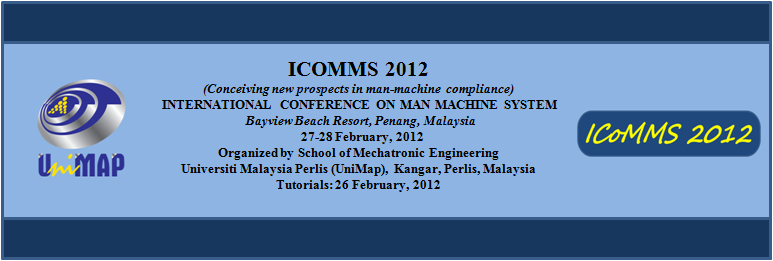 Please complete this form and return it by e-mail to icomms2015@unimap.edu.my OR icomms2015@gmail.comPaper ID	: ______________________________________________________________Paper Title	: _________________________________________________________________________________________________________________________________________PARTICIPANT’S INFORMATIONName		:______________________________________________________________Title		:Prof.     Dr.     Mr.     Ms.     Mrs.      Others:________________Affiliation	:______________________________________________________________Address	:_________________________________________________________________________________________________________________________________________Postal code	:______________________________________________________________City		:______________________________________________________________Country	:______________________________________________________________Telephone	:______________________________________________________________E-mail		:______________________________________________________________MISCELLANEOUS	Special needs	:Vegetarian 	Wheelchair 	 Others:_______________________________BIOGRAPHY FOR ORAL PRESENTATION						(To be used by Session Chairman while introducing the presenting author to delegates)Kindly provide a brief biography (you may state qualifications, experiences, research interests etc.)Maximum 100 words: I hereby certify that all of the information given above is true. …………………………………………………………………………………………………..(Signature) Name		: ______________________________________________________________Date		:______________________________________________________________
--------------------------------------------------------------------------------
International Conference on Man-Machine Systems (ICoMMS 2015) http://icomms.unimap.edu.my/